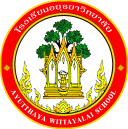 กิจกรรมโรงเรียนอยุธยาวิทยาลัย ปีการศึกษา 2562ชื่อกิจกรรม :  รณรงค์ต่อต้านยาเสพติด   ความสอดคล้องกับยุทธศาสตร์ กลยุทธ์ และนโยบาย :ยุทธศาสตร์ชาติ 20 ปี (พ.ศ.2560-2579) ด้านที่ 3	ยุทธศาสตร์กระทรวงศึกษาธิการ ฉบับที่ 12 ปีการศึกษา 2560-2564   ข้อที่ 3	กลยุทธ์ของ  สพฐ. ข้อที่2	ยุทธศาสตร์ สพม. เขต 3  ข้อที่ 2 และ 5	เกณฑ์คุณภาพโรงเรียนมาตรฐานสากล ข้อที่ 1มาตรฐานการประกันคุณภาพภายใน  มาตรฐานที่ 1กลยุทธ์ของโรงเรียนอยุธยาวิทยาลัย ปีการศึกษา 2562-2564 ข้อที่ 3โครงการหลักของโรงเรียน โครงการที่ 3 ตัวชี้วัดที่ 3.4ลักษณะกิจกรรม : กิจกรรมต่อเนื่อง  กิจกรรมใหม่	ชื่อผู้รับผิดชอบกิจกรรม : นางวิจิตร  ดัดเพชรกลุ่มบริหารงานที่รับผิดชอบ :  กลุ่มบริหารงานบุคคลและกิจการนักเรียน1. หลักการและเหตุผล	เนื่องจากสิ่งเสพติดเป็นสารอันตรายที่ผู้ใดเสพเข้าร่างกายแล้วนอกจากจะเกิดผลเสียต่อสุขภาพร่างกายจิตใจของผู้เสพแล้ว ยังมีผลกระทบต่อสภาพเศรษฐกิจ การเมือง สังคมในระดับประเทศทั้งในปัจจุบันและอนาคต การที่นักเรียนมีความรู้ความเข้าใจ และวิเคราะห์ถึงสาเหตุและผลกระทบของสิ่งเสพติดจะทำให้นักเรียนสามารถป้องกันตนเอง ครอบครัว และประเทศจากปัญหาสิ่งเสพติดได้ 2. วัตถุประสงค์	1. เพื่อให้นักเรียนมีความรู้ความเข้าใจเกี่ยวกับสิ่งเสพติด	2. เพื่อให้นักเรียนไม่ตกอยู่ในสถานการณ์เสี่ยง ต่อการใช้สิ่งเสพติด	3. เพื่อให้นักเรียนสามารถป้องกันตนเองจากการแพร่ระบาดของสิ่งเสพติด 3. ตัวชี้วัดความสำเร็จ	3.4 นักเรียนร้อยละ 80 มีวิธีการรักษาสุขภาพของตนเองให้แข็งแรง4. เป้าหมาย/ ผลผลิต 	4.1  เชิงปริมาณ	นักเรียนโรงเรียนอยุธยาวิทยาลัย จำนวน 4,155 คน มีความรู้ความเข้าใจเกี่ยวกับสิ่งเสพติด4.2  เชิงคุณภาพนักเรียนร้อยละ 80 มีความรู้ความเข้าใจที่ถูกต้องเกี่ยวกับเรื่องสิ่งเสพติดและสามารถป้องกันตนเองจากการแพร่ระบาดของสิ่งเสพติด5. สถานที่ดำเนินการ	โรงเรียนอยุธยาวิทยาลัย6. ระยะเวลาดำเนินงาน	16 พฤษภาคม  2562  - 31 มีนาคม 25637. ขั้นตอนการดำเนินกิจกรรม8. งบประมาณดำเนินการ      รวมทั้งสิ้น..............-.................บาท    โดยแบ่งเป็น	  งบอุดหนุนรายหัว				จำนวน...........-..............บาท		  งบพัฒนาผู้เรียน				จำนวน...........................บาท		  เงิน บ.ก.ศ.					จำนวน...........................บาท	            งบประมาณอื่น โปรดระบุ			จำนวน...........................บาท 9. การติดตามและประเมินผล10. ผลที่คาดว่าจะได้รับนักเรียนและบุคลากรทุกคนมีความรู้ความเข้าใจ และสามารถป้องกันตนเองจากสิ่งเสพติดที่ขั้นตอนการดำเนินกิจกรรมงบประมาณงบประมาณงบประมาณงบประมาณงบประมาณระยะเวลาดำเนินการชื่อผู้รับผิดชอบที่ขั้นตอนการดำเนินกิจกรรมอุดหนุน     รายหัว(บาท)พัฒนาผู้เรียน(บาท)บ.ก.ศ.(บาท)อื่นๆ ระบุ  (บาท)รวม(บาท)ระยะเวลาดำเนินการชื่อผู้รับผิดชอบ1.Plan (วางแผน)Plan (วางแผน)Plan (วางแผน)Plan (วางแผน)Plan (วางแผน)Plan (วางแผน)Plan (วางแผน)Plan (วางแผน)1.1) เสนอโครงการเพื่อขออนุมัติ2) ประชุมวางแผนงานการดำเนินงาน3) ประสานงานร่วมกับฝ่ายกิจการนักเรียนและกลุ่มสาระสุขศึกษาและพลศึกษาในกิจกรรมกีฬาต้านยาเสพติดต่าง ๆ16 พ.ค. 62นางวิจิตร ดัดเพชร2.Do (ปฏิบัติตามแผน)Do (ปฏิบัติตามแผน)Do (ปฏิบัติตามแผน)Do (ปฏิบัติตามแผน)Do (ปฏิบัติตามแผน)Do (ปฏิบัติตามแผน)Do (ปฏิบัติตามแผน)Do (ปฏิบัติตามแผน)2.1) กิจกรรมวันงดสูบบุหรี่โลก- การจัดนิทรรศการ/การจัดป้ายนิเทศ/เอกสารแผ่นพับ  - โทรทัศน์วงจรปิด/เสียงตามสาย2) กิจกรรมรณรงค์ต่อต้านสิ่งเสพติด - การจัดนิทรรศการ /การจัดป้ายนิเทศ /เอกสารแผ่นพับ  - โทรทัศน์วงจรปิด/เสียงตามสาย       3) ให้ความรู้ในเรื่องสารเสพติดในชั่วโมงเรียนวิชาสุขศึกษา      16 พ.ค. 62 -31 มี.ค. 62นางวิจิตร ดัดเพชรที่ขั้นตอนการดำเนินกิจกรรมงบประมาณงบประมาณงบประมาณงบประมาณงบประมาณระยะเวลาดำเนินการชื่อผู้รับผิดชอบที่ขั้นตอนการดำเนินกิจกรรมอุดหนุน     รายหัว(บาท)พัฒนาผู้เรียน(บาท)บ.ก.ศ.(บาท)อื่นๆ ระบุ  (บาท)รวม(บาท)ระยะเวลาดำเนินการชื่อผู้รับผิดชอบ3.Check (ตรวจสอบการปฏิบัติตามแผน)Check (ตรวจสอบการปฏิบัติตามแผน)Check (ตรวจสอบการปฏิบัติตามแผน)Check (ตรวจสอบการปฏิบัติตามแผน)Check (ตรวจสอบการปฏิบัติตามแผน)Check (ตรวจสอบการปฏิบัติตามแผน)Check (ตรวจสอบการปฏิบัติตามแผน)Check (ตรวจสอบการปฏิบัติตามแผน)3.งานติดตามและประเมินผล31 มี.ค. 63นางวิจิตร ดัดเพชร4.Act (ปรับปรุงแก้ไข)Act (ปรับปรุงแก้ไข)Act (ปรับปรุงแก้ไข)Act (ปรับปรุงแก้ไข)Act (ปรับปรุงแก้ไข)Act (ปรับปรุงแก้ไข)Act (ปรับปรุงแก้ไข)Act (ปรับปรุงแก้ไข)4.ประชุมสรุปการดำเนินงานเพื่อนำไปปฏิบัติในปีต่อไป31 มี.ค. 63นางวิจิตร ดัดเพชร5.สรุปกิจกรรมและรายงานผลสรุปกิจกรรมและรายงานผลสรุปกิจกรรมและรายงานผลสรุปกิจกรรมและรายงานผลสรุปกิจกรรมและรายงานผลสรุปกิจกรรมและรายงานผลสรุปกิจกรรมและรายงานผลสรุปกิจกรรมและรายงานผล5.สรุปกิจกรรมและรายงานหลังจากเสร็จกิจกรรมภายใน 15 วันหลังจัดกิจกรรมนางวิจิตร ดัดเพชรรวมรวม-----ตัวชี้วัดความสำเร็จวิธีวัดและประเมินผลเครื่องมือวัดและประเมินผลผู้รับผิดชอบ3.4 นักเรียนร้อยละ 80 มีวิธีการรักษาสุขภาพของตนเองให้แข็งแรง- การสังเกตสอบถาม- ประเมินความพึงพอใจ- แบบสำรวจความพึงพอใจ- รายงานการประเมินผลกิจกรรมนางวิจิตรดัดเพชรผู้เสนอกิจกรรมผู้ตรวจกิจกรรมลงชื่อ................................................                 (นางวิจิตร  ดัดเพชร )ตำแหน่ง ครูลงชื่อ ......................................................( นางนาฏนลิน  จุลโมกข์ )เจ้าหน้าที่แผนงานกลุ่มงานพยาบาลและอนามัยโรงเรียนหัวหน้าโครงการหลักหัวหน้าโครงการหลักลงชื่อ.................................................( นายศุภกร การสมบัติ  )หัวหน้ากลุ่มบริหารงานบุคคลและกิจการนักเรียนลงชื่อ.................................................( นายศุภกร การสมบัติ  )หัวหน้ากลุ่มบริหารงานบุคคลและกิจการนักเรียนผู้เห็นชอบโครงการผู้เห็นชอบโครงการลงชื่อ ....................................................     ( นายสมศักดิ์   งามสมเกล้า )   รองผู้อำนวยการกลุ่มบริหารงานทั่วไป  ลงชื่อ ....................................................     ( นายสมศักดิ์   งามสมเกล้า )   รองผู้อำนวยการกลุ่มบริหารงานทั่วไป  หัวหน้างานแผนงานหัวหน้างานแผนงานลงชื่อ.................................................(นายสรรพสิทธิ์  โกศล)หัวหน้างานนโยบายและแผนงานลงชื่อ.................................................(นายสรรพสิทธิ์  โกศล)หัวหน้างานนโยบายและแผนงานผู้ตรวจสอบงบประมาณผู้ตรวจสอบงบประมาณลงชื่อ ....................................................(นายสมใจ  พัฒน์วิชัยโชติ)รองผู้อำนวยการกลุ่มบริหารงบประมาณลงชื่อ ....................................................(นายสมใจ  พัฒน์วิชัยโชติ)รองผู้อำนวยการกลุ่มบริหารงบประมาณผู้อนุมัติโครงการผู้อนุมัติโครงการ(    )  อนุมัติ               (    )  ไม่อนุมัติลงชื่อ .........................................................(นายวรากร  รื่นกมล)ผู้อำนวยการโรงเรียนอยุธยาวิทยาลัย(    )  อนุมัติ               (    )  ไม่อนุมัติลงชื่อ .........................................................(นายวรากร  รื่นกมล)ผู้อำนวยการโรงเรียนอยุธยาวิทยาลัย